　冊子「発達障がいのある方の身近な地域での支援のために」は、大阪府が平成25～27年度に実施した「発達障がい者支援コーディネーター派遣事業」の実践を踏まえ、地域の事業所等が発達障がいのある方の支援を行うにあたって必要なポイントや、関係機関との連携、支援事例などについて記載しています。それぞれの事業所の支援内容やニーズに合わせて、ぜひご活用ください。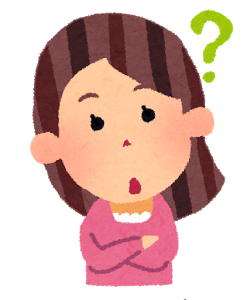 P11 「発達障がいの特性と診断」へ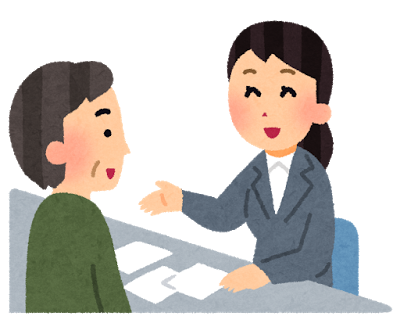 P23 「聞き取りのポイントと、相談の進め方」P30 「特性から考える配慮の工夫」　へ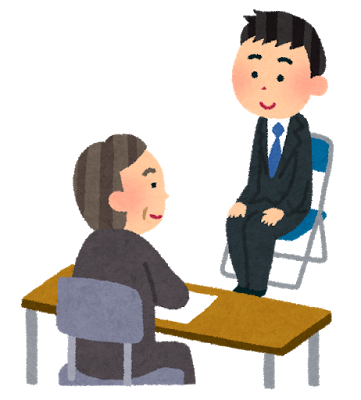 P57 「発達障がいの特性から考える就労支援のポイント」へ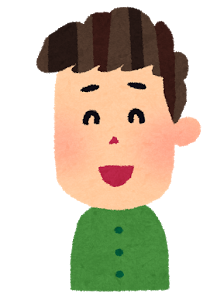 P44 相談支援の実践事例P68 就労支援の実践事例　へ冊子に関する問合せ先：大阪府福祉部障がい福祉室地域生活支援課